									                                   CHRISTMAS RAFFLE 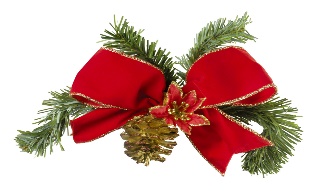 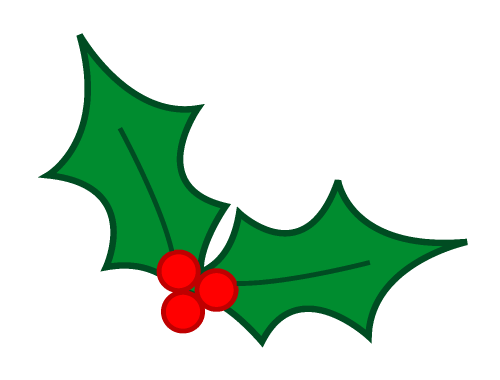 